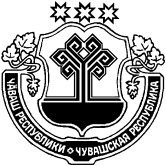 О порядке определения размера арендной платы за пользование имуществом, находящимся в муниципальной собственности Убеевского  сельского поселения Красноармейского района Чувашской Республики без проведения конкурсов и аукционов  В целях повышения эффективности использования имущества, находящегося в муниципальной собственности Убеевского  сельского поселения Красноармейского района Чувашской Республики, и увеличения доходов от сдачи его в аренду Убеевского сельского поселения Красноармейского района Чувашской Республики, руководствуясь Постановлением Кабинета Министров Чувашской Республики от 15 декабря 2011 года N 580 "О порядке определения размера арендной платы за пользование имуществом, находящимся в государственной собственности Чувашской Республики", Собрание депутатов Убеевского  сельского поселения Красноармейского района решило:1. Утвердить прилагаемый Порядок определения размера арендной платы за пользование имуществом, находящимся в муниципальной собственности Убеевского  сельского поселения Красноармейского района без проведения конкурсов и аукционов, согласно приложению к настоящему решению (далее - Порядок).2. Настоящее решение вступает в силу после официального опубликования в периодическом печатном издании «Вестник Убеевского  сельского поселения ".Председатель Собрания депутатовУбеевского  сельского поселения 			                             Г.В,ИвановаУтвержденрешением Собрания депутатовУбеевского  сельского поселения Красноармейского районаот  07.10.2019 № С-46/5ПОРЯДОКОПРЕДЕЛЕНИЯ РАЗМЕРА АРЕНДНОЙ ПЛАТЫЗА ПОЛЬЗОВАНИЕ ИМУЩЕСТВОМ, НАХОДЯЩИМСЯ В МУНИЦИПАЛЬНОЙСОБСТВЕННОСТИ УБЕЕВСКОГО  СЕЛЬСКОГО ПОСЕЛЕНИЯ КРАСНОАРМЕЙСКОГО РАЙОНА ЧУВАШСКОЙ РЕСПУБЛИКИБЕЗ ПРОВЕДЕНИЯ КОНКУРСОВ И АУКЦИОНОВ1. При передаче в аренду имущества, находящегося в муниципальной собственности Убеевского  сельского поселения Красноармейского района Чувашской Республики без проведения конкурсов и аукционов (далее - муниципальное имущество), размер арендной платы за пользование муниципальным имуществом определяется по формуле    А  = А  + А , где:     П    Д    З    А  - годовой размер арендной платы;     П    А  - доходная  часть  размера  арендной  платы, которая определяется на     Досновании  отчета  об  оценке  рыночной  арендной  платы, подготовленного всоответствии   с   законодательством   Российской  Федерации  об  оценочнойдеятельности;    А  - затратная  часть размера арендной платы, составляющая сумму затрат     Зна проведение независимой оценки.2. Размер арендной платы ежегодно корректируется с учетом изменения среднегодового индекса потребительских цен на товары и услуги, установленного в прогнозе социально-экономического развития Чувашской Республики на текущий год, в случае, если договор аренды заключен на срок более одного года.3. Арендная плата для субъектов малого и среднего предпринимательства, размещающихся в бизнес-инкубаторах, технопарках, устанавливается в следующих размерах:в первый год аренды - 40 процентов от размера арендной платы, определенного в соответствии с пунктом 1 настоящего Порядка;во второй год аренды - 60 процентов от размера арендной платы, определенного в соответствии с пунктом настоящего Порядка;в третий год аренды - 100 процентов от размера арендной платы, определенного в соответствии с пунктом настоящего Порядка.4. Для категорий арендаторов, указанных в таблице при расчете арендной платы за пользование муниципальным имуществом применяется корректирующий коэффициент к размеру арендной платы, определенному в соответствии с пунктом настоящего Порядка, равный:ЧĂВАШ  РЕСПУБЛИКИКРАСНОАРМЕЙСКИ РАЙОНẺЧУВАШСКАЯ РЕСПУБЛИКАКРАСНОАРМЕЙСКИЙ РАЙОН       УПИ САЛИ ПОСЕЛЕНИЙĚНДЕПУТАТСЕН ПУХĂВĚ ЙЫШĂНУ2019.10.10      С – 46/5  №Упи салиСОБРАНИЕ ДЕПУТАТОВ УБЕЕВСКОГО СЕЛЬСКОГО ПОСЕЛЕНИЯРЕШЕНИЕ10.10.2019     №  С – 46/5с. Убеево                  Категории арендаторов                   КорректирующийкоэффициентОрганы    государственной    власти,    органы    местного самоуправления и государственные внебюджетные фонды       0,1Государственные и муниципальные учреждения                0,2Социально ориентированные некоммерческие организации      0,4Лицо, с которым заключен государственный или муниципальный контракт по результатам конкурса или аукциона, проведенных в соответствии с Федеральным законом от 21 июля 2005  года№ 94-ФЗ  "О  размещении  заказов  на  поставки   товаров, выполнение работ, оказание  услуг  для  государственных  и муниципальных нужд", на  организацию  горячего  питания  в образовательных и медицинских учреждениях                 0,6Субъекты малого и среднего предпринимательства            0,9